I. OBJECTIVES: By the end of the lesson, students will be able to:1. Knowledge: - Listen for specific information about best friends- Write a diary entry about best friends2. Competence: By the end of the lesson students will be able to practice listening for specific information about best friends. Practicing writing a diary entry about their best friends. 3. Quality/ behavior : Having a good behavior toward his friends. The friendship in daily life .Having the good attitude to working in groups, individual work, pair work, cooperative learning.II. TEACHING AIDS: - Teacher: Text book, laptop, loudspeaker, projector… - Students : Text books, studying equipments….III. PROCEDURE:  Period 21 : UNIT 3: MY FRIENDSLesson 6 :  SKILLS_2/ Listening and Writing1. WARM UP & INTRODUCTION ( 5’)1. WARM UP & INTRODUCTION ( 5’)Aims:- To develop student’s  listening skills for specific information. It also provides input for the writing skills. Write a diary entry about their best friends. Aims:- To develop student’s  listening skills for specific information. It also provides input for the writing skills. Write a diary entry about their best friends. Teacher’s & Student’s activitiesContentGAME: HIDDEN MAN*T introduce parts in this lesson and instruct Ss play the game: Hidden man** Ss work in group, finds the answer*** Ss go on the board and write the answer.**** T check, confirm and give point for the right answer,If this group can not answer, chance will be belong to the others.T leads to the lesson: Base on the words, ask Ss know the topic they will learn in this lesson.Rules:Leaders of each group pick a colour ball randomly to choose the name and colour of their group.Each team will open squares has their colour and guess the word under.If the team can not answer, the chance will belong to the other groups.Answer key:ActiveFunny Caring2. PRESENTATION/ NEW LESSON (10’)2. PRESENTATION/ NEW LESSON (10’)ACTIVITY 1:                                          Pre-listeningAim: To activate Ss’ knowledge of the topic of the listening text.ACTIVITY 1:                                          Pre-listeningAim: To activate Ss’ knowledge of the topic of the listening text.Teacher’s & Student’s activitiesContent1.What are the students doing in each picture.* Have Ss look at the pictures and answer the question. ** Ss work individually, answer the questions*** Cal some Ss answer the questions.**** Confirm the answers.Lead to next task: these are activities what friends usually do together. T also ask Ss what activities they usually do with friends, and T also have a conversation between 2 girls, they are also talk about their friends, let see what they are talking about1.What are the students doing in each picture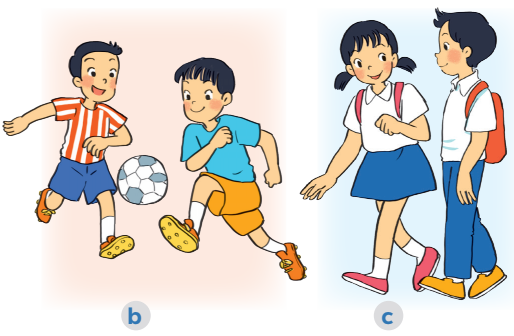 Key: a. They are talking     b. They are playing football.	c. They are walking.                                            3. While-listening/ (10’-12’)                                                                   3. While-listening/ (10’-12’)                       ACTIVITY 2 :                                       Aim: To develop Ss’ skill of listening for specific information. ACTIVITY 2 :                                       Aim: To develop Ss’ skill of listening for specific information. Teacher’s & Student’s activitiesContent2. Listen to Mi and Minh talking about their best friends. Loo at the picture below and say which one is Lan and which one is Chi* Ask Ss to look at the picture in the book and briefly describe the two girls. ** Ss work individually to describe these girls.*** Call some Ss describe 2 girls.***T shows some characters*Tell Ss that they are going to listen to Mi and Minh talking about their best friends whose names are Lan and Chi. ** Ss work individually to listen and guess who is Lan and who is Chi.*** Have Ss give the answers explain their reasons. **** Check and confirm the correct answers.2. Listen to Mi and Minh talking about their best friends. Loo at the picture below and say which one is Lan and which one is ChiACTIVITY 3 :Aim: To develop Ss’ skill of listening for specific information.ACTIVITY 3 :Aim: To develop Ss’ skill of listening for specific information.Teacher’s & Student’s activitiesContent3. Listen to the talk again. Fill each blank with a word/ number you hear*T asks Ss read, underline key words the listen.** Ss do the task individually, listen the task.*** Call some Ss fill in the blank**** T check and answer *Post-listeningGAME: GUESSING*T gives Ss instruction and asks Ss work in goups.** Ss work in group*** Ss answer the questions as fast as they can.**** T check and give point if they answer correctly.3. Listen to the talk again. Fill each blank with a word/ number you hearKey:1. 6A	            2. black; mouth       3. friendly	  4. big	           5. kindAudio script:Mi: My best friend is Lan. She studies with me in class 6A. She’s tall and slim. She has short black hair and a small mouth. She’s very active and friendly. She likes playing sports and has many friends. Look, she’s playing football over there!Minh: Chi is my best friend. We’re in Class 6B . She has short black hair and a big nose. I like her because she’s kind to me. She helps me with my English. She’s also hard-working. She always does her homework before class. Look, she’s going to the library.Rules:T divides class into 4 groups, leaders of each group go on the board and pick a paper, each paper has number and picture of famous person. T ask groups describe the famous person they got but do not say the name.The other groups will guess who.Which group get correct answer will get one pointKey:Sơn Tùng MTPPhương Mỹ ChiCristian RonaldoNguyễn Thúc Thùy TiênQuang HảiACTIVITY 4:                                            Writing   Aims: To help Ss brainstorm ideas for their writing.ACTIVITY 4:                                            Writing   Aims: To help Ss brainstorm ideas for their writing.Teacher’s & Student’s activitiesContent4. Work in pairs. Ask and answer about your best friend. Use these notes to help you.*Tell Ss that they are going to write a diary entry about their best friends. Explain to them that the guiding questions can help them brainstorm and organise ideas for their writing.– Allow Ss to review the unit for useful language. Elicit interesting expressions and language from Ss and note them on the board.**Have Ss answer the questions individually in full sentences, using the useful language written on the board.****Other Ss and T comment on the writing. 4. Work in pairs. Ask and answer about your best friend. Use these notes to help you.What’s his/ her name? What does he/ she look like?How old is he/ she?What is he/ she like?What does he/ she like / dislike?..Why do you like him/ her?                              4. PRODUCTION/ APPLLICATION (10’)                              4. PRODUCTION/ APPLLICATION (10’)ACTIVITY 5: Aim :To help Ss practise writing a diary entry about their best friends.ACTIVITY 5: Aim :To help Ss practise writing a diary entry about their best friends.5. Write a diary entry about 50 words about your best friend. Use the answers to the questions in 4*Ask Ss to write the diary entry individually, using information in  4 minutes* Post writing - Ask one or two Ss to write their entry on the board. Other Ss and T comment on the entries on the board. - T collects some to correct at home.- Ask Ss to revise their entries at home based on the comments given and submit them at the next lesson5. Write a diary entry about 50 words about your best friend. Use the answers to the questions in 4* Suggested writing:      My best friend is Lan . We are in class 6A. She is short with long back hair . she has big clear eyes. She is kind and friendly. She is always help her Mum do the house work at home. I like her because she is kind to me and usually helps me study English. Look! She is talking to her classmates  now !5. WRAP-UP & HOME WORK (2’)- Have Ss summarise what they have learnt with the two skills. - T can instruct them to draw a mind map to summarise the main points of the lesson.* HOME WORK.- Finish writing a diary entry. Copy in the note books. - Do more exercises in workbook.- Prepare new lesson. 5. WRAP-UP & HOME WORK (2’)- Have Ss summarise what they have learnt with the two skills. - T can instruct them to draw a mind map to summarise the main points of the lesson.* HOME WORK.- Finish writing a diary entry. Copy in the note books. - Do more exercises in workbook.- Prepare new lesson. 